KINTO participa pela primeira vez da Expointer Empresa de mobilidade da Toyota terá espaço exclusivo no estande da fabricante com oferta de soluções de mobilidade para o público da feiraEntre os serviços estão KINTO One Fleet, de gestão de frotas corporativas, KINTO Share, de compartilhamento e KINTO One Personal, de assinatura de veículos zero-quilômetro ou seminovosA KINTO, empresa de mobilidade da Toyota, que acaba de comemorar dois anos de operação no Brasil, participa pela primeira vez da Expointer, maior feira agropecuária da Região Sul e uma das principais do País e América Latina, que está em sua 45ª edição. O evento, promovido entre 27 de agosto e 4 de setembro, em Esteio (RS), contará com todo o portfólio de serviços e de gestão de frotas da KINTO, com destaque para a oferta dos veículos SW4 e Hilux.   Com uma estratégia de crescimento sustentável e consistente no País, a KINTO segue conquistando cada vez mais os clientes brasileiros e da América Latina e Caribe, ao disponibilizar serviços de mobilidade confiáveis, personalizados e seguros. A empresa levará à Expointer o maior portfólio de soluções de mobilidade sustentável do Brasil: KINTO Share, de compartilhamento; KINTO One Fleet, de gestão de frotas corporativas; e KINTO One Personal, de assinatura de veículos para pessoas físicas, tanto para modelos zero-quilômetro quanto para seminovos.“Participar pela primeira vez de uma das principais feiras agrícolas, como a Expointer, é uma ótima oportunidade para apresentar nossos serviços e estarmos próximos aos potenciais clientes locais. Essa é uma região estratégica para nós. Hoje fazemos a gestão de frotas corporativas de quase 140 empresas no Sul por meio do KINTO One Fleet e temos potencial para expandir muito mais essa atuação”, comenta Roger Armellini, diretor comercial da KINTO e de Mobilidade da Toyota do Brasil. KINTO One Fleet, parceiro na gestão de frotas corporativasO serviço de gestão de frotas corporativas da KINTO, o KINTO One Fleet, segue em franco crescimento, em virtude do forte potencial do mercado brasileiro. Muitas empresas têm migrado para o modelo de terceirização de frota, e hoje o serviço conta com mais de 2 mil clientes na carteira e mais de 5 mil carros entregues.O serviço possibilita customizações nos veículos contratados para atender aos diferentes tipos de negócios, mantendo a originalidade do carro e sua garantia de fábrica, que é um diferencial da KINTO. A carteira de clientes frotistas já contempla, entre outros, segmentos como energia, mineração, agropecuária, farmácias, rede de petshops, saúde e alimentação. KINTO One Personal – solução ideal e flexível em carros por assinaturaMais recente serviço oferecido pela KINTO, o KINTO One Personal é uma opção diferenciada e inédita no competitivo mercado de carros por assinatura, tanto para veículos novos quanto seminovos. O cliente pode assinar modelos Toyota zero-quilômetro por períodos que variam de um a quatro anos, com franquia de quilometragem de 800 km ou 1.500 km por mês, e ainda completar o pacote com diárias extras flexíveis de outros carros da marca, além do assinado, durante o contrato, um diferencial da KINTO. Em outra opção inédita no segmento, o cliente pode contratar um modelo Toyota seminovo, por períodos de 12 ou 24 meses, sempre com baixa quilometragem e com preços mais acessíveis, tanto nas concessionárias autorizadas quanto pelo site https://kintomobility.com.br/one-personal. KINTO Share - aluguel por horas ou dias O compartilhamento de veículos pode ser interessante aos visitantes da feira. Na região, 28 concessionárias possuem este serviço. Após baixar o app KINTO Share Latam e realizar o cadastro, o cliente já poderá verificar a disponibilidade para os dias pretendidos e reservar, pelo próprio app, o modelo que melhor atenda suas necessidades. Com o KINTO Share, o cliente tem a possibilidade de alugar veículos Toyota e Lexus por hora, por dia ou por um período de até um mês. Já estão inclusos na tarifa o seguro total e assistência a viagens 24 horas por dia, 7 dias por semana. Presente em 172 concessionárias Toyota em todo o Brasil, o KINTO Share, recentemente ampliou seu alcance para a América Latina e Caribe, cobrindo países como Argentina, Chile, Peru, Bolívia, Uruguai e Panamá. Com a integração do serviço na região, os consumidores podem locar automóveis que estiverem disponíveis em cada mercado, como Hiace, Innova, Prius e Etios, entre outros. Um exemplo é a Argentina, onde é possível alugar os automóveis da família GAZOO Racing, como a Hilux GR-S, e até mesmo o esportivo Toyota GT 86.A KINTO conta com um amplo portfólio de veículos híbridos da Toyota e da Lexus. A eletrificação de portfólio e a preocupação com a descarbonização são premissas da KINTO. A empresa acredita que a mobilidade pode ser e será cada vez mais sustentável, e os híbridos são a porta de entrada para isso. O crescimento da frota híbrida nos serviços da empresa é uma tendência. Hoje, somente no Brasil, esses carros já contribuíram para que cerca de 45 toneladas de CO2 deixassem de ser emitidas.Expointer Nos últimos dois anos, a feira ocorreu em meio a um cenário de restrições impostas pela pandemia – em 2020, foi fechada ao público; em 2021, contou com número de visitantes limitado para cumprimento dos protocolos de saúde.Além de eventos técnicos, oficinas, julgamento de animais e exposição e venda de produtos, a edição de 2022 terá atividades de entretenimento, leilões e shows artísticos e culturais. Com isso, a organização espera receber mais de 600 mil visitantes nos nove dias de evento e movimentar cerca de R$ 4 bilhões em negócios.ServiçoO que: 45ª Expointer AgropecuáriaOnde: Parque Estadual de Exposições Assis Brasil - Esteio (RS)Localização do estande Toyota: Bloco 32Quando: De 27 de agosto a 4 de setembroMais informações: https://www.expointer.rs.gov.br/Objetivos de Desenvolvimento SustentávelA divulgação deste material colabora diretamente para os seguintes Objetivos de Desenvolvimento Sustentável da ONU: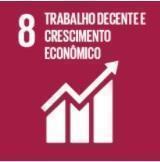 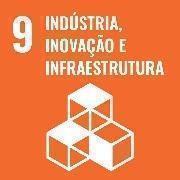 Para acessar este press release, bem como todo o material de imprensa da Toyota do Brasil, como fotos e vídeos, visite www.toyotacomunica.com.br._____________________________________________________________________A Toyota do Brasil está presente no País há mais de 60 anos. Possui quatro unidades produtivas, localizadas nas cidades de Indaiatuba, Sorocaba, Porto Feliz e São Bernardo do Campo, e emprega mais de 5 mil pessoas. Em 2020, lançou a KINTO, sua nova empresa de mobilidade, para oferecer serviços como aluguel de carros e gestão de frota para uma sociedade em transformação. Também reforçou sua marca GAZOO, por meio de iniciativas que desafiam a excelência dos seus veículos. Tem como missão produzir felicidade em larga escala e, para isso, está comprometida em desenvolver carros cada vez melhores e mais seguros, além de avançar nas soluções de mobilidade. A empresa contribui com a sociedade por meio do próprio negócio, com ações que visam diminuir o risco de acidentes, melhorar o tráfego de veículos e aumentar o uso de energias renováveis, e também por ser uma boa cidadã corporativa. Junto com a Fundação Toyota do Brasil, tem iniciativas que repercutem nas 17 metas de desenvolvimento sustentável da ONU. Mais informações no site www.toyota-global.com e www.toyota.com.br. Informações para a imprensa Toyota do Brasil – Departamento de Comunicação 
Rafael Borges – coordenador de Comunicação e Imprensa – (11) 98684-8619 – raborges@toyota.com.br
Kelly Buarque – kbuarque@toyota.com.brKessia Santos – kosantos@toyota.com.br Leandro Volcov – lvolcov@toyota.com.brRPMA Comunicação
toyota@rpmacomunicacao.com.br Guilherme Magna – (11) 98600-8988Leonardo Araújo – (11) 96084-0473Fernando Irribarra – (11) 97418-3710Raphaella Abrahão – (11) 94188-7017 Tel.: 11 5501-4655
www.rpmacomunicacao.com.br